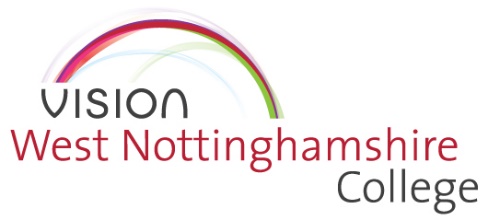 Enabling ProgressionRealising aspirationsCareer programme 2021 - 2025Guiding principlesWest Nottinghamshire College is a large general further education college whose core purpose is to enable its students to achieve their career aspirations and potential. For many of our young people in particular progression to college marks a watershed moment, a point in time where individuals start to crystallise career ambitions. College for many acts as a stepping stone to further study, to higher education and into the work place either as an apprentice or as an employee. The college will work closely with young people and adults to explore the range of career opportunities that are available and is so doing will aim to enable all students to realise their full potential within the jobs market and within their local communities.Good quality impartial careers education and guidance will be essential in enabling the college and individuals to realise this vision. In drafting this careers programme the college is mindful of the national priority given to careers education and guidance. The college is fully compliant with the requirements of the national careers strategy and work collaboratively and creatively to ensure it meets the eight Gatsby benchmarks. What is careers advice and guidance at West Nottinghamshire College? Student Entitlement. Careers education, advice and guidance at the college is broad ranging. The college has taken a holistic view when putting forward its careers programme. Every 16-18 year old student at the college will be entitled to the following as part of their careers programme:A personalised career development plan that captures information about career aspirations, but allows students to demonstrate the knowledge, skills and behaviours necessary for success in the workplace. Access to a bespoke career development platform that provides a range of resources and opportunities to develop skills for employment. Initial advice and guidance related to careers aspirations and potential programmes of study in order to meet these career aims and objectives. A range of career interventions, guidance sessions and experiences relevant to the student’s individual next steps. Guidance and support in compiling CVs, job applications and applications for educational progression (including into HE).At least one, one to one advice and guidance interview with a qualified careers advisor.Access to impartial advice and guidance at key transition points through the student’s journey at the college. Regular progress reviews with a named personal tutor to review progress towards achievement of career aims. A tutorial and wider learning programme that supports career choices, job applications, next steps and employability skills.Access to a range of events, trips and activities to support students to understand their options and make informed choices. These will include careers fairs within the college, CV workshops, Personal Statement sessions, university visits and guest speakers. Opportunity to meet with a range of employers from disciplines relevant to career aspirations and goals. Support to find suitable and relevant experience of the workplace through formal external work placement. For those students needing to develop their employability skills before accessing external work placement, internal or supervised work experience as a stepping stone. The opportunity to gain employability skills through a range of other opportunities including volunteering, enterprise activities, involvement with college clubs, societies and social action projects. Teaching, learning and assessment that links classroom tuition to the world of work. Access to systems and labour market information to enable the individual to make informed choices about their future career aspirations linked to both their own skills but opportunities within the local community.Aspects of the above entitlement will be mandatory for all students with other aspects accessed dependent on next steps and career goals. The career programme and entitlement as above will enable all young people to:Develop knowledge and understanding of the work place in sectors specific to their eventual career goals.Develop their own behaviours and personal attributes so that they are effective employees in the workplace. Develop the technical skills and expertise to be successful in their chosen career pathway. Develop aspiration, awareness and attainment as part of the ‘progression equation’. The college will publish an annual calendar of centrally organised careers interventions and this calendar will be made widely available to students and their parents. The college will work with a range of external partners, employers, agencies and other providers to enable it to meet the objectives within its career programme. The college recognises that it enabling informed career choices depends on a wide range of independent careers advice and guidance. Our careers programme will expose young people to career possibilities that they may never have thought of before, it will raise aspirations and will encourage young people to consider the broad range of career and further education options available to them. At its heart, the college’s careers programme, will recognise that some young people from more vulnerable groups may need more support and guidance to reach their full potential in the world of work. We are committed to not allowing any form of personal characteristic or background to become a barrier to progression. Leadership of the careers programme The overall strategy leadership and oversight of the careers programme will be owned by the Vice Principal: Communications, Engagement and Student Experience. She will chair a careers strategy group which in totality will form the careers leadership team. This strategy group will comprise:The Vice Principal: Communications, Engagement and Student ExperienceThe Vice Principal: Curriculum and QualityEmployability and Progression ManagerApprenticeships and Projects ManagerAssistant PrincipalsHead of department representationTeacher and personal tutor representationThe careers leadership team will oversee the implementation of this strategy and will monitor the impact of the careers programme on young people’s progression. How will the college meet the Gatsby Benchmarks? Table 1 below sets out how the college will meet the Gatsby benchmarks those items in italics are still in development:Table 1The Gatsby BenchmarkHow the college meets or will meet this benchmark.A stable careers programmeA published careers programme.An identified careers leadership team. Matrix accreditation.A tutorial and wider learning programme that support career choices and next steps. Every students has a career development plan.  Learning from career and labour marketing informationLinks to LMI information included within course and career information on the college’s website. LMI information used in one to one specialist IAG and careers sessions. Supported internships for students with SEND. Targeted programmes aimed at encouraging under represented group into certain careers. Addressing the needs of each studentAll students to have a personalised career development plan that is reviewed regularly by progress mentors. The collection and analysis of destination data to inform future practice. Specific and targeted support provided for vulnerable learners to remove barriers to progression. Specialist careers advisor to work with our most vulnerable learners.  Linking curriculum learning to careersClassroom learning relates to the world of work wherever possible.A range of opportunities are provided to young people to meet with employers and experience a range of work place settings. Encounters with employers and the workplaceEvery level 2 and above student will complete a work placement, with some provided with the opportunity to complete an extended industry placement. Employer partnerships will be used to design and develop the curriculum and provide students with real project briefs. Employers will be engaged in industry days in the college. Students will be provided with the opportunity to visit the workplace.  Experiences of the work placeAll 16 -19 students studying at level 2 and above will be given the opportunity for meaningful experiences of the work place through formal external work placement. Volunteering and enterprise experiences will provide ‘pre-placement’ opportunities for those students who may not meet basic employability framework standards. A network of work placement student ambassadors to promote the benefits and expectations of the work place to students. Encounters with further and higher education. An annual careers fair including input from other providers and employers. Attendance of other HE providers at college open evenings and events. Personal guidanceEvery students will have access to at least one, one to one guidance interview by a level 6 qualified professional. Students’ progress towards their career development plan will be reviewed on a regular basis. 